§3837-A.  Denial or refusal to renew license; disciplinary action1.  Disciplinary action.  In addition to the grounds enumerated in Title 10, section 8003, subsection 5‑A, paragraph A, the board may deny a license, refuse to renew a license or impose the disciplinary sanctions authorized by Title 10, section 8003, subsection 5‑A for:A.  Practice of psychology under a false or assumed name or impersonation of another practitioner of a like or different name;  [PL 2007, c. 402, Pt. Q, §14 (NEW).]B.  Habitual substance use that has resulted or is foreseeably likely to result in the licensee performing services in a manner that endangers the health or safety of patients;  [PL 2017, c. 407, Pt. A, §130 (AMD).]C.  An incapacitating mental illness or condition;  [PL 2007, c. 402, Pt. Q, §14 (NEW).]D.  Practice of medicine without a license to do so in violation of section 3270;  [PL 2007, c. 402, Pt. Q, §14 (NEW).]E.  Practice by a licensed psychological examiner at a level requiring a psychologist's license or any representation by a psychological examiner that that psychological examiner is a psychologist;  [PL 2019, c. 165, §17 (AMD).]F.  Negligence in the performance of the licensee's duties; or  [PL 2019, c. 165, §17 (AMD).]G.  A violation of section 3837‑B.  [PL 2019, c. 165, §18 (NEW).][PL 2019, c. 165, §§17, 18 (AMD).]2.  Reinstatement.  The board, for reasons it determines sufficient, may reissue a license to a psychological examiner or psychologist whose license has been revoked or has not been renewed if 4 or more of its members vote in favor of reissuance.[PL 2007, c. 402, Pt. Q, §14 (NEW).]SECTION HISTORYPL 2007, c. 402, Pt. Q, §14 (NEW). PL 2017, c. 407, Pt. A, §130 (AMD). PL 2019, c. 165, §§17, 18 (AMD). The State of Maine claims a copyright in its codified statutes. If you intend to republish this material, we require that you include the following disclaimer in your publication:All copyrights and other rights to statutory text are reserved by the State of Maine. The text included in this publication reflects changes made through the First Regular and Frist Special Session of the 131st Maine Legislature and is current through November 1, 2023
                    . The text is subject to change without notice. It is a version that has not been officially certified by the Secretary of State. Refer to the Maine Revised Statutes Annotated and supplements for certified text.
                The Office of the Revisor of Statutes also requests that you send us one copy of any statutory publication you may produce. Our goal is not to restrict publishing activity, but to keep track of who is publishing what, to identify any needless duplication and to preserve the State's copyright rights.PLEASE NOTE: The Revisor's Office cannot perform research for or provide legal advice or interpretation of Maine law to the public. If you need legal assistance, please contact a qualified attorney.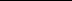 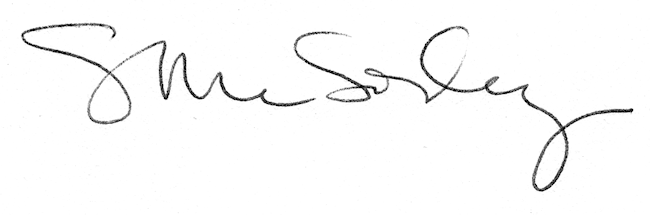 